муниципальное бюджетное дошкольное образовательное учреждениегорода Новосибирска «Детский сад №414 «Чебурашка» Обогащение новыми впечатлениями, закрепление знаний и практических умений в области эмоционально-образного восприятия, пространственного ориентирования через образовательное мероприятие  «Забавная  история бабушек Федоры и Фёклы » В рамках реализации образовательной программы «Воспитание искусством средствами полихудожественного подхода» Тема марта: «Страна игрушек».Образовательная область «Художественно-эстетическое развитие»номинация «Методическая разработка»Выполнили: музыкальный руководительШишаева Марина НиколаевнавоспитательЩербакова Ирина Викторовна                                       Новосибирск, 2023 год «Забавная  история бабушек Федоры и Фёклы» Цель: Продолжать  создавать условия для воспитания доброжелательного, уважительного отношения дошкольников в музыкальной деятельности, используя вариативность организации образовательного взаимодействия воспитателей, специалистов, родителей.Взрослые герои: бабушка Федора, Ежиха Фёкла.На сцене домик, там сидит бабушка Федора, грязная, немытая.Звучит музыка  “Мамина песенка», дети входят в зал парами.Из домика  выходит бабушка Федора.Поет: ой, вы бедные сиротки мои. Утюги и сковородки мои.Вы пойдите-ка немытые домой. Я умою вас водою ключевой.Я почищу вас песочком. Окачу вас кипяточком.И вы будете опять: дзинь ля-ля. Словно солнышко сиять: дзинь ля-ля.Уж, не буду-2р Я посуду обижать, буду, буду я посуду, и любить и уважать.Тут посуда зазвенела: дзинь ля-ля, дзинь ля-ля. Ну и я повеселела: дзинь ля-ля-2р.Федора: горе мне, все сбежали от меня, и кастрюли и тарелки и утюги. Ой, горе мне!Федора: Помогите мне посуду найти, и домой вернуть? Дети отвечают.Пойдемте на улицу искать.Исполнение пляски: «Погуляем мы с тобой»Выходит ёжиха  на полянку. В руках тазик с грязной посудой.Ёжиха: Фыр..фыр, пых, пых… здравствуй, солнышко! Здравствуйте весенние ручейки! Здравствуйте первые цветочки! Пора,  завтракать! Федора не твоя опять посуда в лес сбежала?Федора: моя посуда! Спасибо соседушка Ежиха Фекла. (Отдает тазик, в ней посуда грязная).Фекла: А дети, что опять за подснежниками в лес пришли? Наверное, мам своих и бабушек будут поздравлять? Федора: А что у  мамочек День рождение сразу у всех?Фекла: Нет, Федора, что ты! Разве ты не знаешь, что в начале весны есть чудесный праздник 8 марта.Это праздник всех мам и бабушек.  Вот все идут в лес, набрать первых весенних цветов - подснежников, чтобы подарить эти чудесные цветы.  Но вы пока встретили меня, и нашли только грязную посуду.Фекла: Ладно, ребята, Федоре поможем, посуду помоем, постираем белье, погладим его. А потом за  подснежниками вернемся, и стол праздничный накроем!Под музыку возвращаются к домику. По выбору педагога, дает детям тарелки, ложки, кружки, сковородки. Под музыку моют посуду, чистят.  «Логоритмическая гимнастика» тарелки ши-ши, кружки шу-шу, сковородка – вжик, ложки-плюх. Федора: теперь пора постираться и в порядок себя привести.Исполнение этюда: «Стирка» из тазика Федора берет чистую кофту, юбку, бежит переодеваться.  Возвращается красивая и чистая. Федора: А вот и я! Пляшет и кружится.Исполнение песни: «Вот какая бабушка»Федора: спасибо ребятки, порадовали меня.  Вот если бы настоящий оркестр послушать, как я люблю музыку, а телевизор сломался. Ребенок: в этот день весенний самый, мы хотим поздравить маму.Пусть бабуле  о любви, напевают соловьи!Исполнение оркестра: «Колокольчик заиграй»Федора: Стол накроем, а там и за цветами пойдем. Фёкла готовь корзинку.Дети накрывают на стол:1.Мамочке капуста очень пригодится, Супом, пирожками можно насладиться.2.Съест капусту мама, сразу улыбнется!3. И в улыбке мамы солнышко проснется.Фекла: наши девочки как Золушки трудились! Федора: А какая она – Золушка?Фекла: Она трудолюбивая и добрая, как наши мамы! Сейчас мы тебе покажем.Конкурс: «Кто быстрее переберет конфеты и орехи» Участвуют 2 мамы и 2 ребенка.Весна: А еще они у нас очень нежные как Принцессы!Конкурс: «Принцесса на горошине»Определить на каком стуле под покрывалом лежит большая горошина? (1 маленький мячик,  два стула, два покрывала)Федора: может быть конфеты и орехи подарить? И в лес не ходить?Фекла: нет, зубки у мамы болеть будут!  В лес пора возвращаться за подснежниками.Идут под музыку «Если с другом вышел в путь»Исполнение танца «Подснежники»Федора: Все ребята, лягушата, козлята приготовили своим мамам цветы, подарки и песенки!Дети: пусть женский день не кончается, пусть поют в вашу честь ручейки.Пусть солнышко вам улыбается, а мужчины дарят цветы!2-й: Дует теплый ветер, солнце ярко светит.Отражаясь в лужах, больше шарф не нужен.3-й: Вот уходит прочь зима, в гости к нам спешит весна!4.Моя мама лучше всех, я люблю ее за смех. За улыбку, за добро, мама-солнышко мое!5. Маму слушаюсь всегда, и подарок это я!Ты со мною не скучаешь, в садик утром провожаешь.6.Мама с праздником тебя! Ты одна такая.Как же я люблю тебя, ты самая родная!Исполнение песни: «У каждого мама своя»Федора: Мамочки! А все эти цветы – для вас!Федора и Ежиха показывают корзину с цветами.Дети дарят цветы потом в группе.Фекла: У меня тоже есть для вас праздничное угощение! Надо в сугробе  покопать и  снежки раскидать.   Сугроб, в котором были подснежники, служит волшебным местом. Федора: Я знаю, Дед мороз часто подарочки в сугробе кладет для зайчиков и белочек, может быть нам что-нибудь осталось. Роют с  бабушкой Федорой, бросают снежки и приговаривают: «видим, видим, что-то есть под снегом».  Достают  подарочки для детей.Федора приглашает пройти за ней в группу. Всех поздравляют с праздником и уводят детей цепочкой за Федорой и Ежихой Феклой.Фотоматериал данного образовательного мероприятия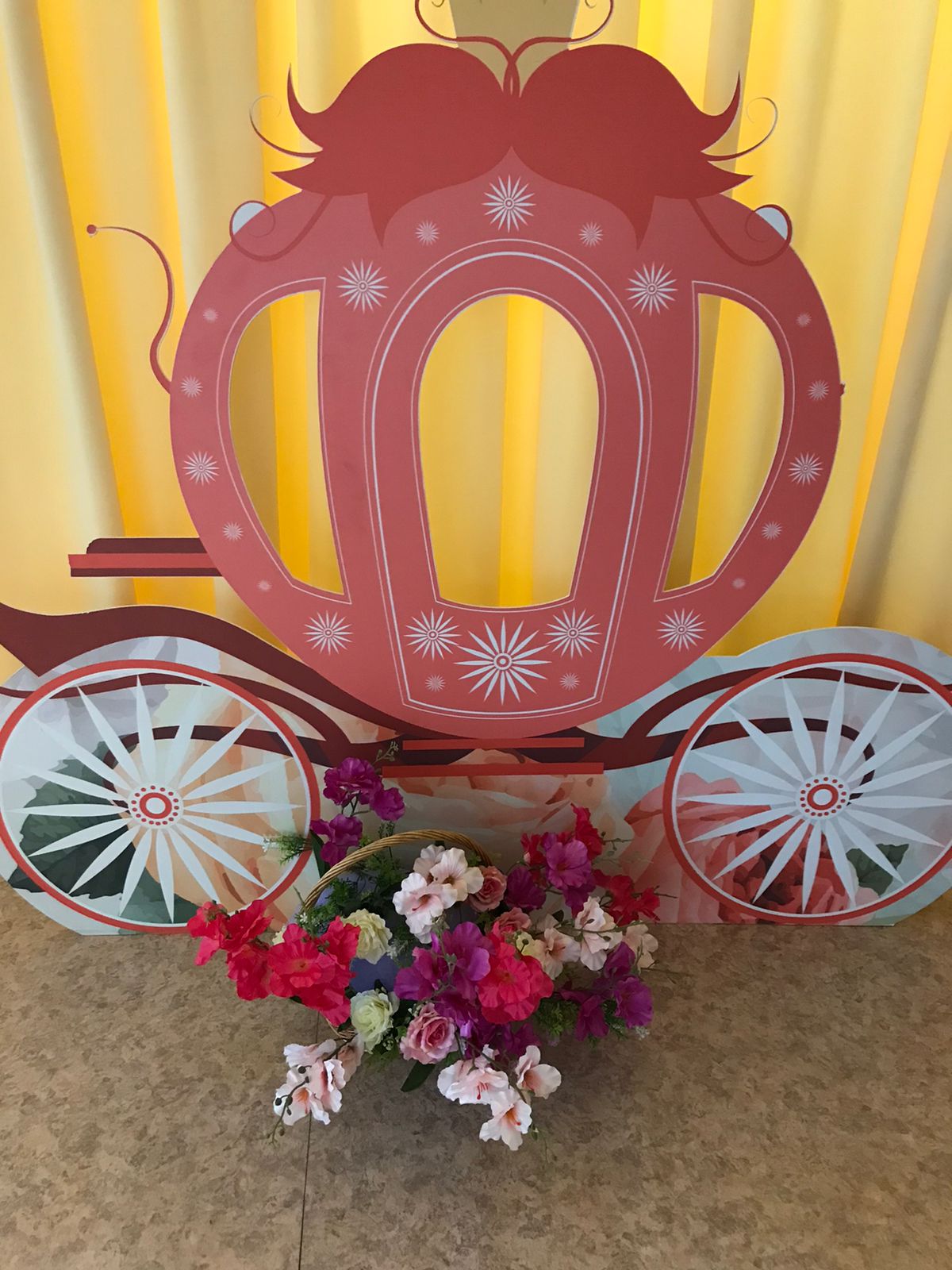 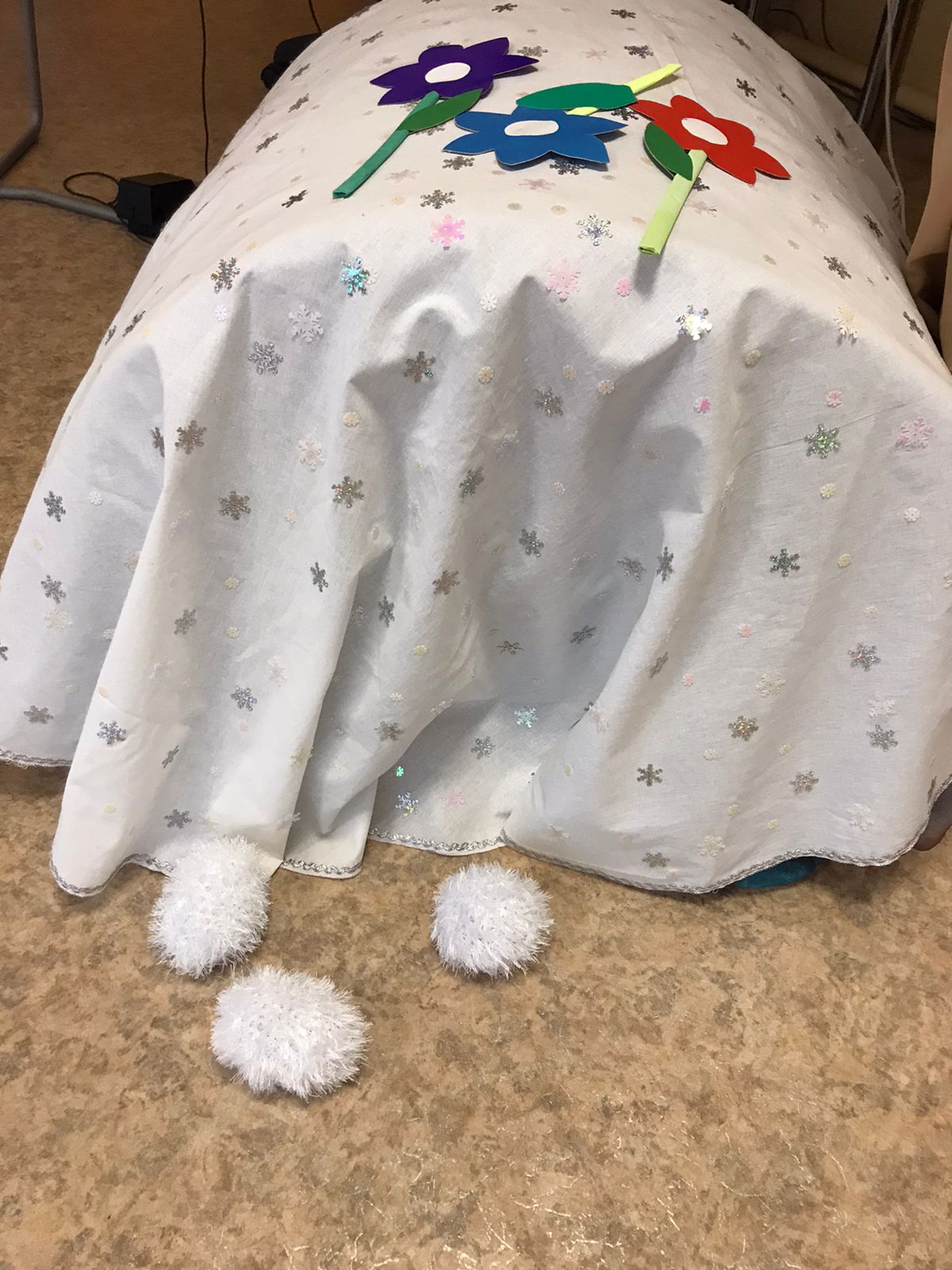 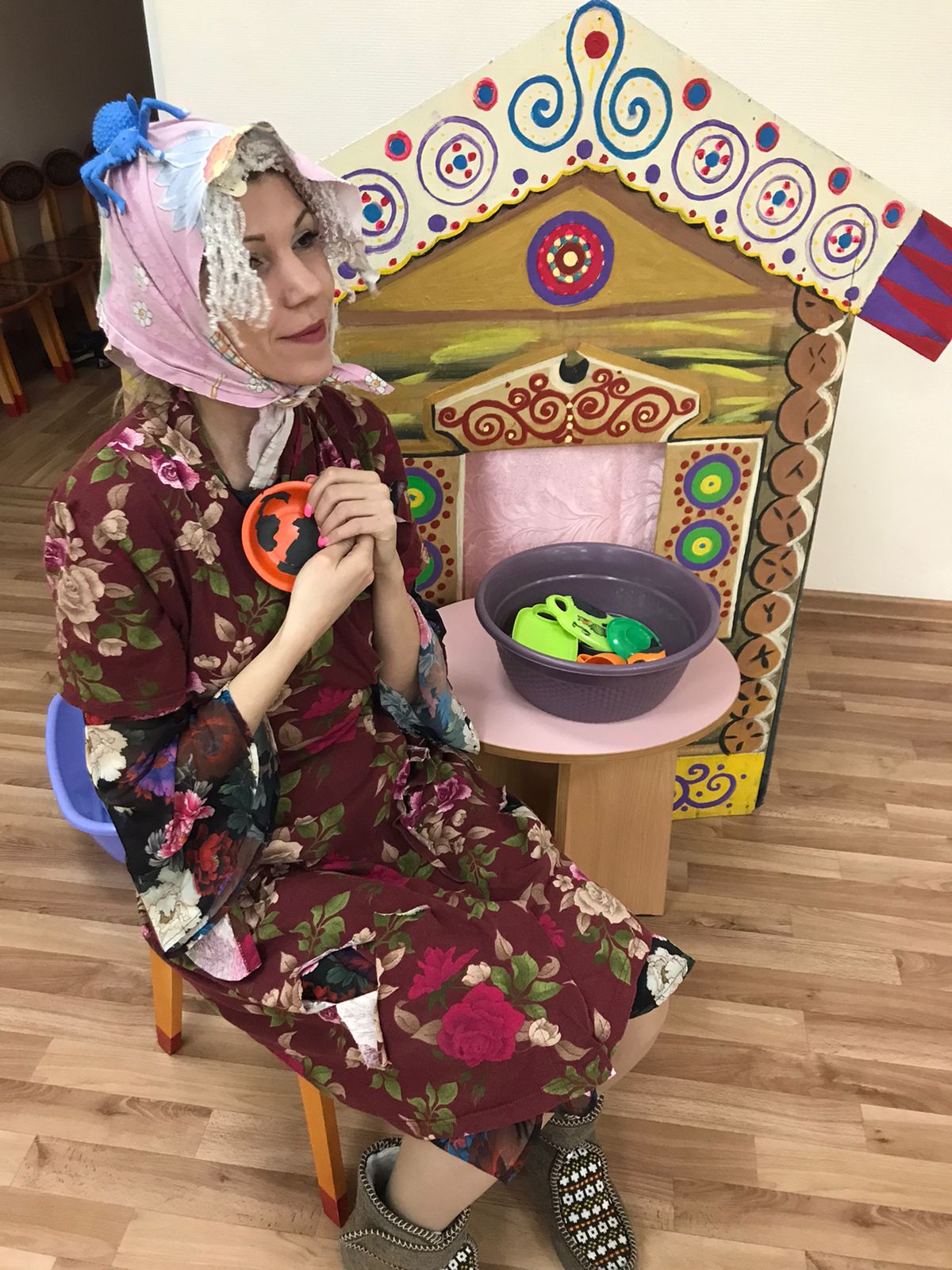 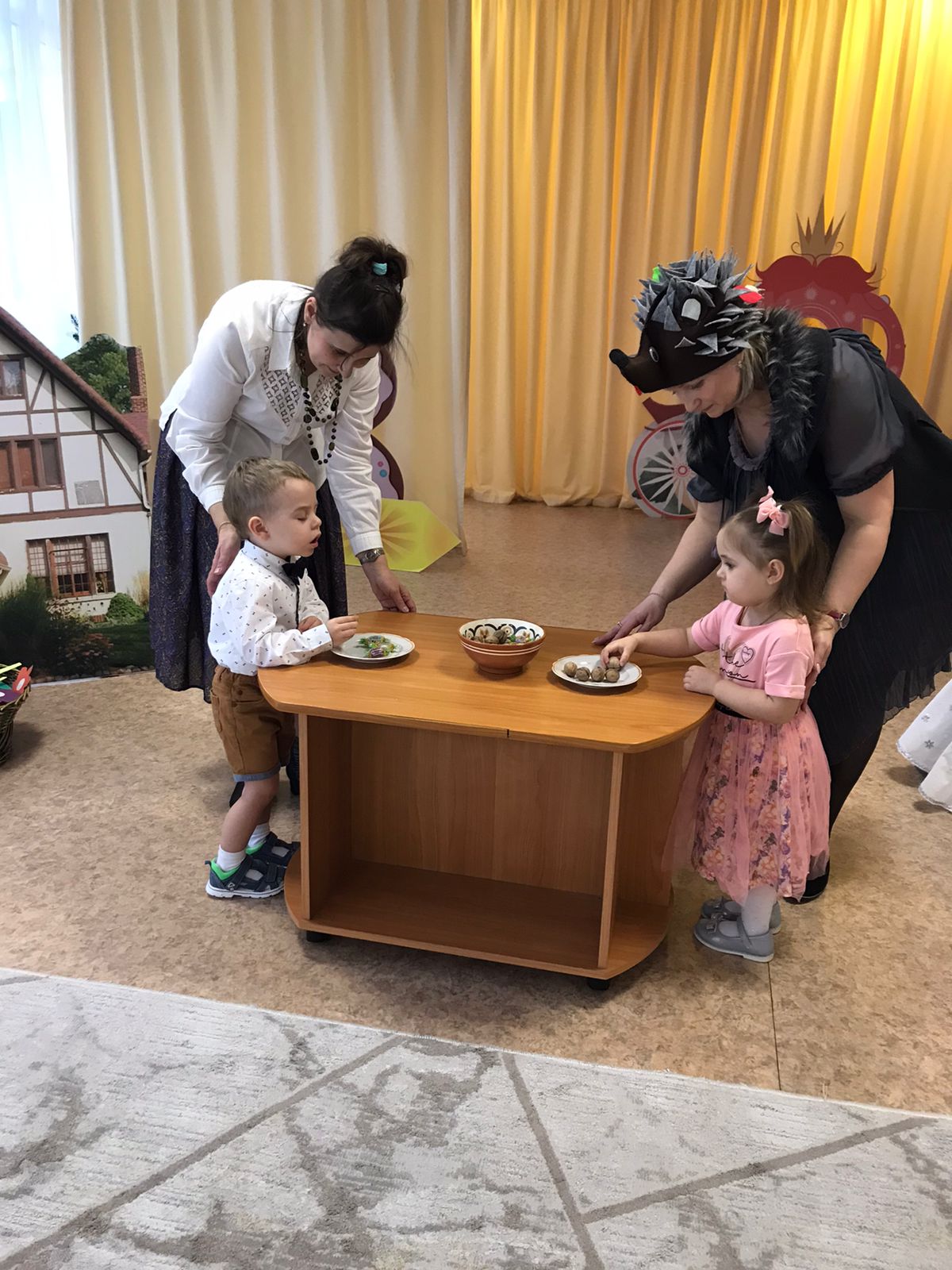 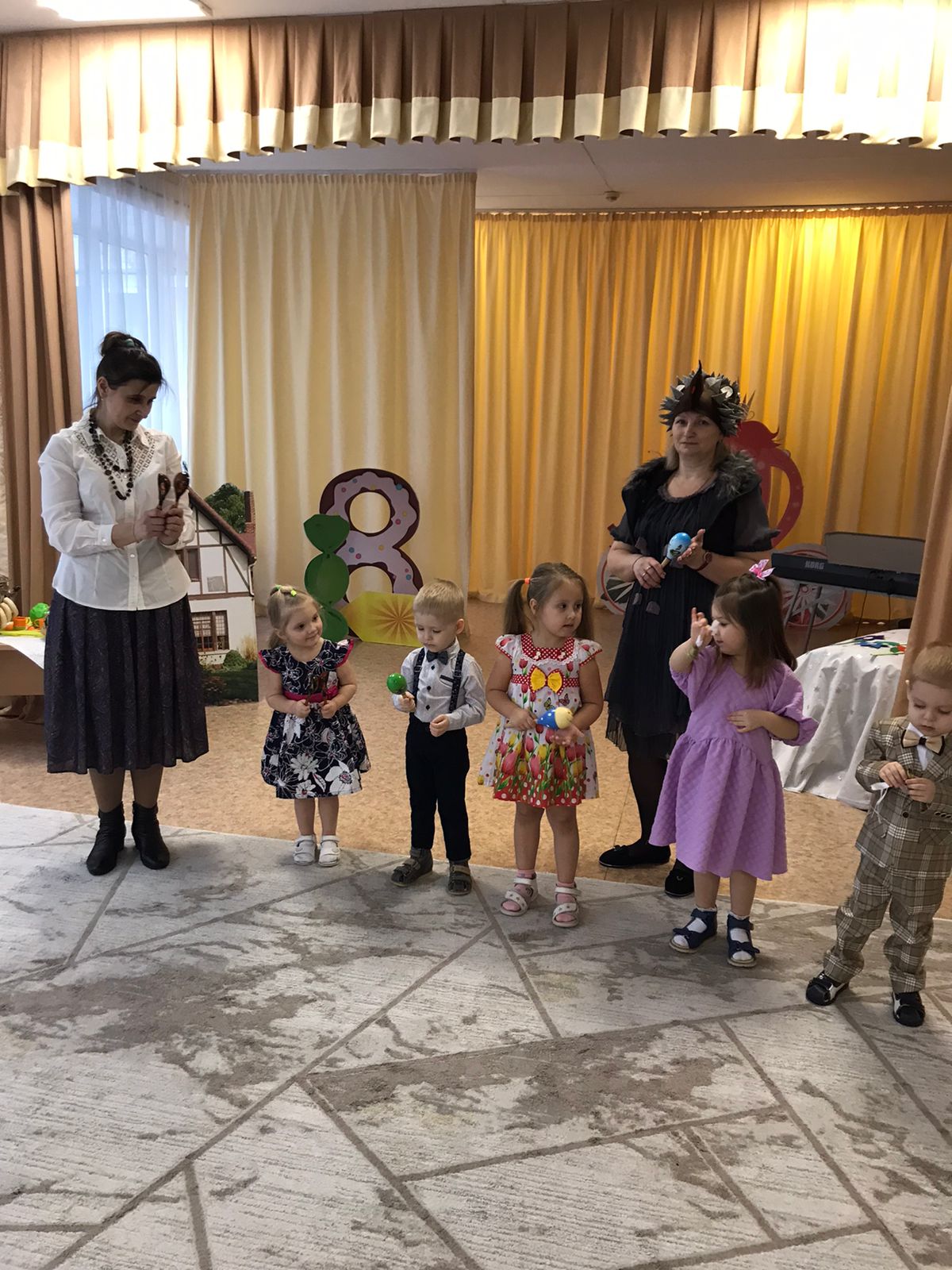 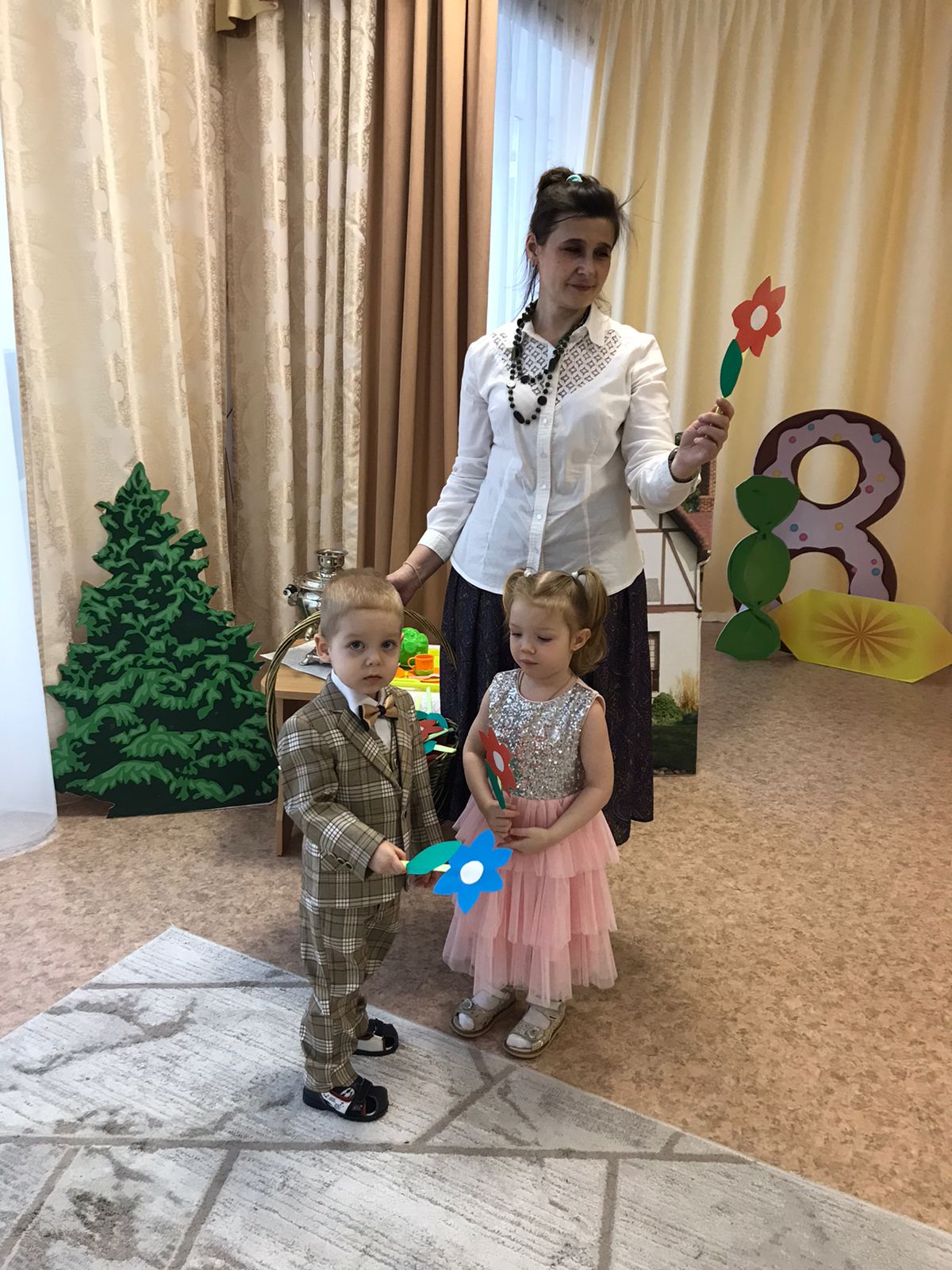 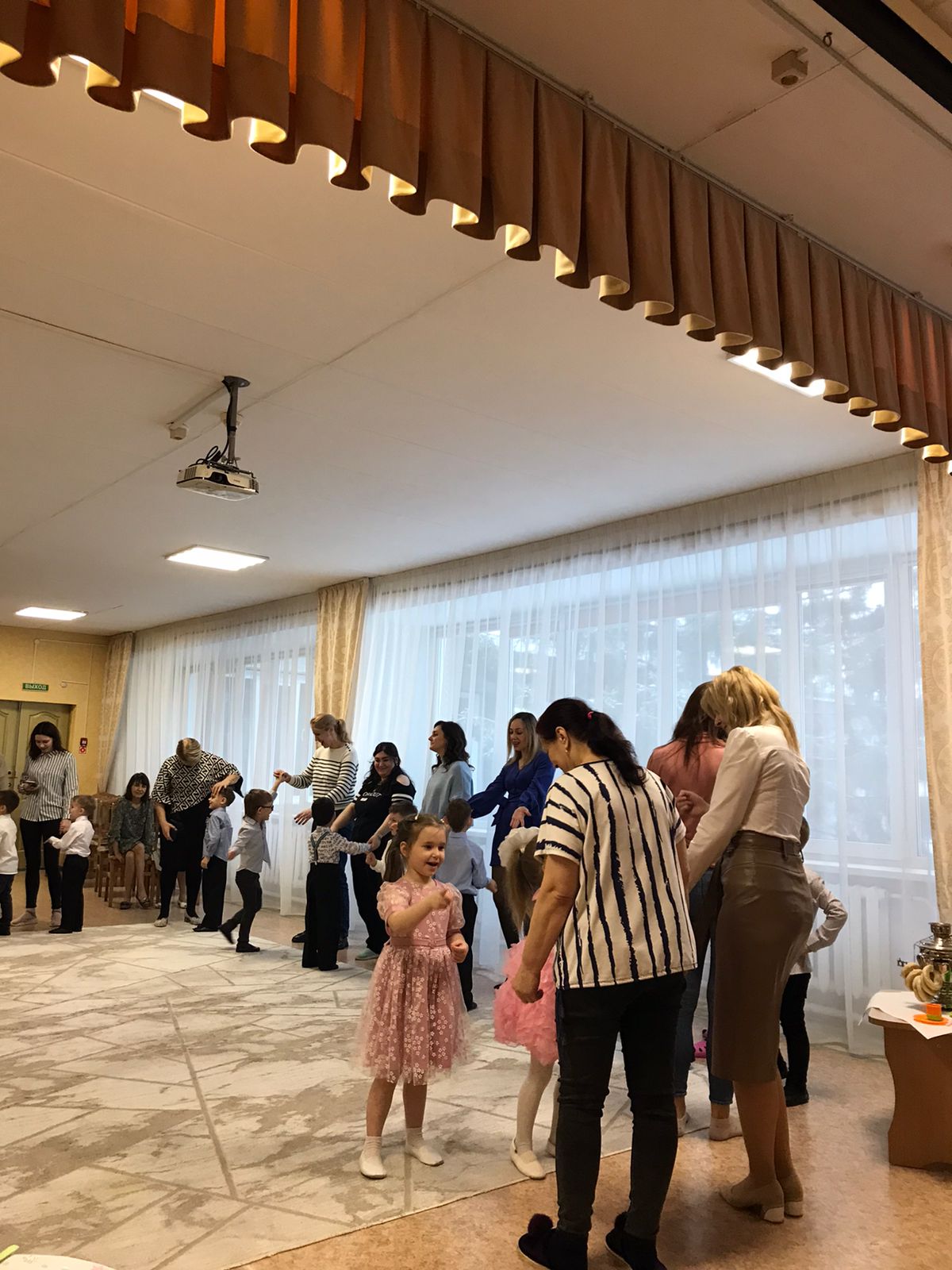 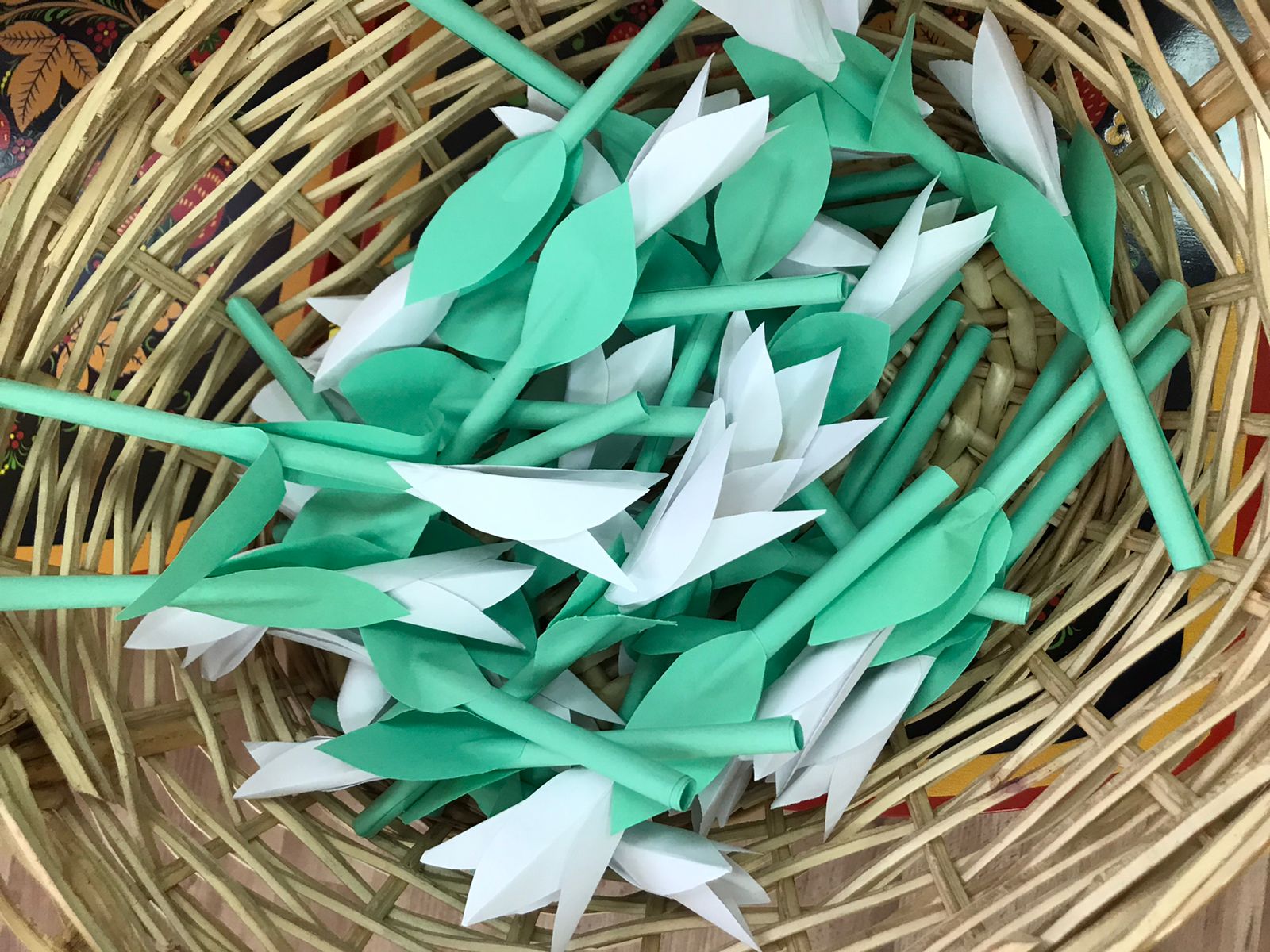 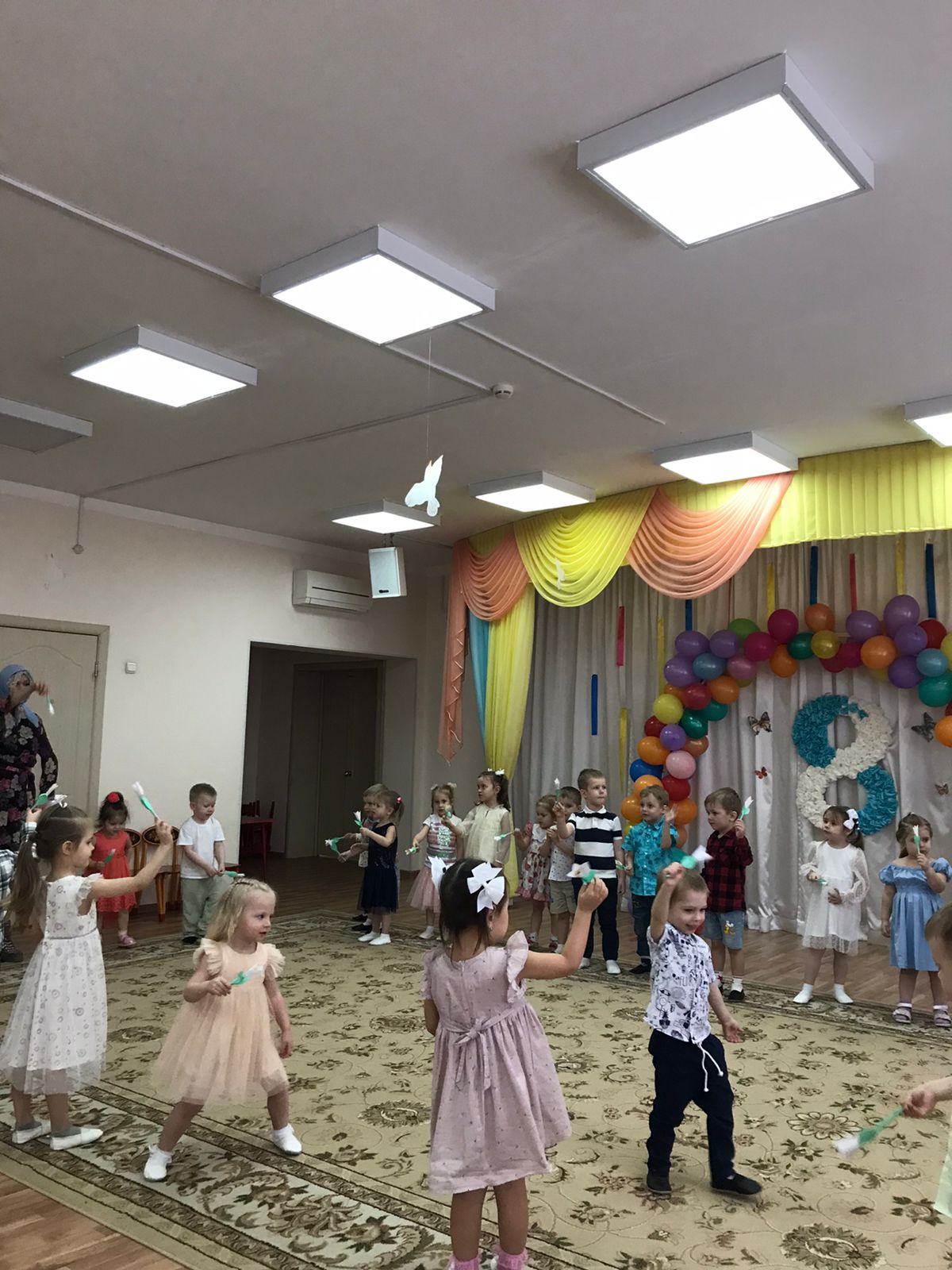 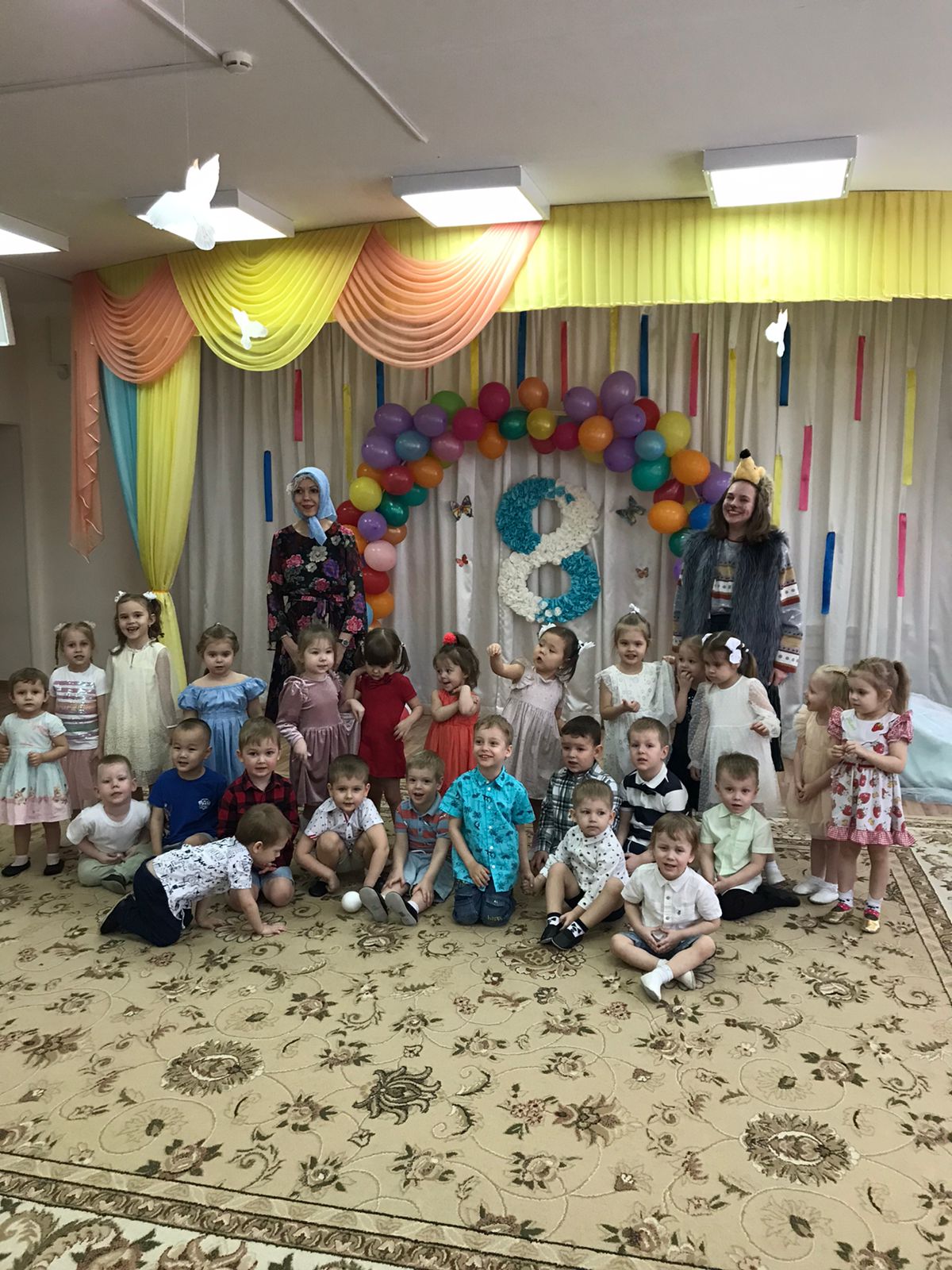 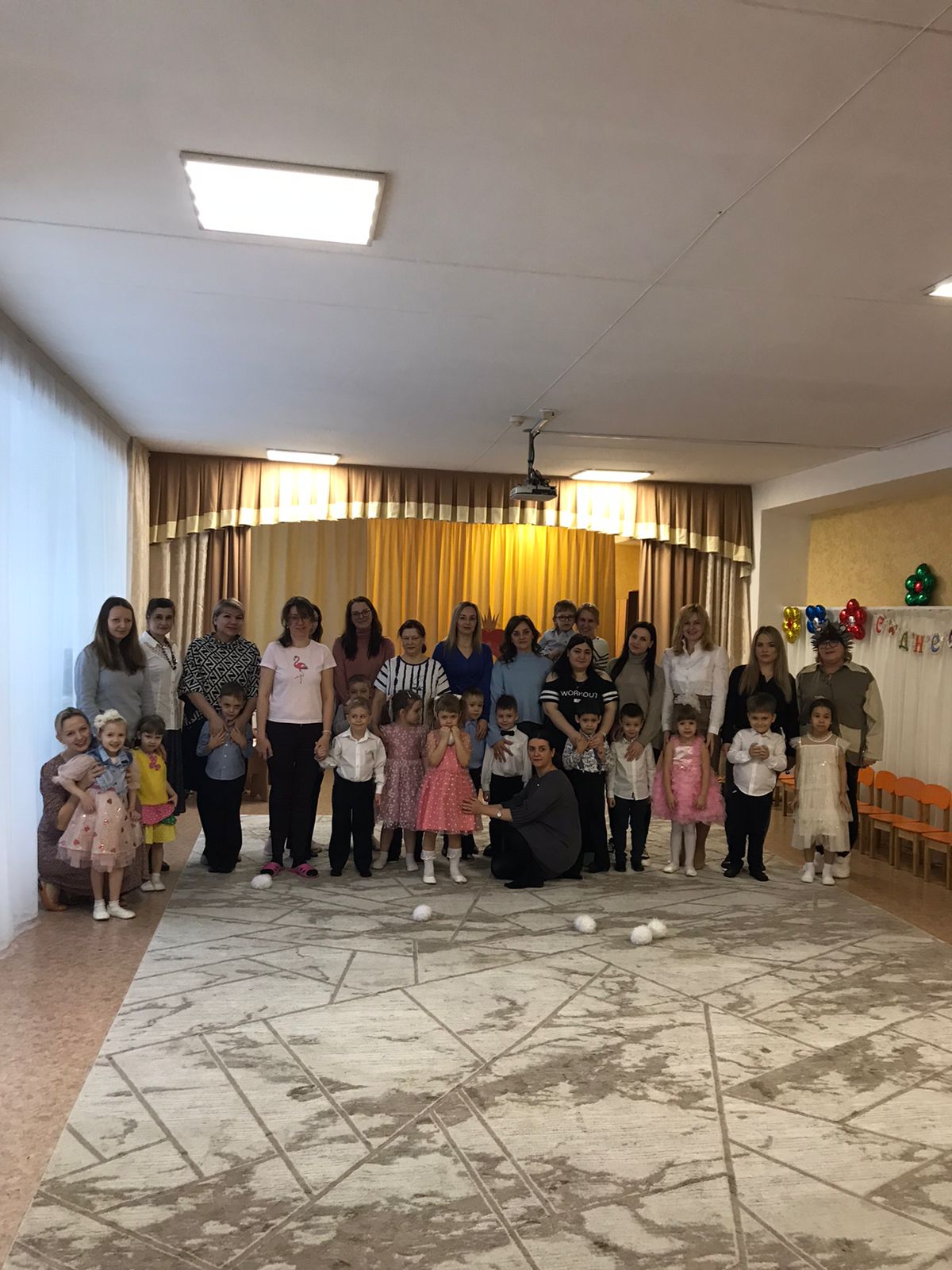 